Wstępny formularz rekrutacyjnyw ramachWielkopolskiego Regionalnego Programu Operacyjnegona lata 2014 - 2020Oś Priorytetowa 6RYNEK PRACYDziałanie 6.5Doskonalenie kompetencji osób pracujących i wsparcie procesów adaptacyjnychProjekt „Adaptacja do zmian” współfinansowany ze środków Europejskiego Funduszu Społecznego, realizowany przez realizowany przez Betterfield s.c. Magdalena Helman-Barylska Sylwia Szczepańska- Dvalishvili, na podstawie Umowy nr RPWP.06.05.00-30-0035/18-00 zawartej z Zarządem Województwa Wielkopolskiego w ramach Wielkopolskiego Regionalnego Programu Operacyjnego na lata 2014 – 2020.I Dane potencjalnego uczestnika projektu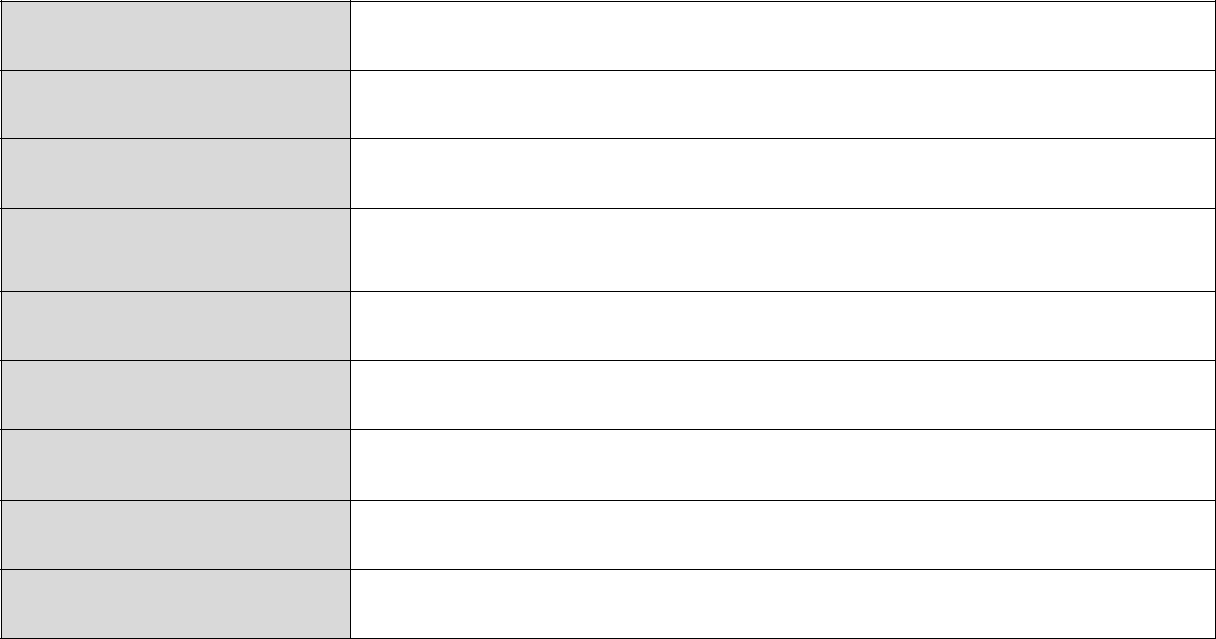 Imię:Nazwisko:PESEL:Adreszamieszkania1:Ulica:Nr budynku:Nr lokalu:Kod pocztowy:Gmina:Należy podać miejsce zamieszkania, w rozumieniu Kodeksu Cywilnego, tj. miejscowość, w której przebywa się z zamiarem stałego pobytu. Adres ten powinien umożliwić kontakt w przypadku zakwalifikowania do projektu.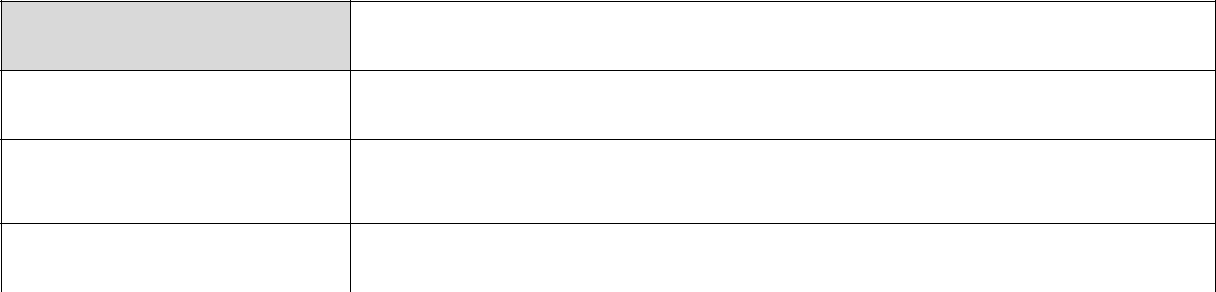 Powiat:Województwo: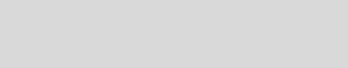 Telefon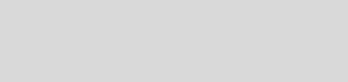 kontaktowy:Adres e-mail:II Aktualny status potencjalnego uczestnika projektuOświadczam, że (zaznaczyć „x”):Osoba pozostająca bez zatrudnienia, która utraciła pracę z przyczyn niedotyczących pracownika w okresie nie dłuższym niż 6 miesięcy przed dniem przystąpienia do projektu i nie posiada jednocześnie źródła dochoduz tytułu innej działalności zarobkowej wykonywanej w wymiarze równym lub większym niż połowa wymiaru czasu pracy lub nie jest jednocześnie osobą samozatrudnioną.Pracownik zatrudniony u pracodawcy, który w okresie 12 miesięcy poprzedzających przystąpienie tego pracownika do projektu dokonał rozwiązania stosunku pracy lub stosunku służbowego z przyczyn niedotyczących pracowników, zgodnie z przepisami ustawy z dnia 13 marca 2003 r. o szczególnych zasadach rozwiązywania z pracownikami stosunków pracy z przyczyn niedotyczących pracowników (Dz. U. z 2016 r., poz. 1474 z późn. zm.) lub zgodnie z przepisami ustawy z dnia 26 czerwca 1974 r. - Kodeks pracy (Dz. U z 2018 r. poz. 917, z późn. zm.), w przypadku rozwiązania stosunku pracy lub stosunku służbowego z tych przyczyn u pracodawcy zatrudniającego mniej niż 20 pracowników albo dokonał likwidacji stanowisk pracy z przyczyn ekonomicznych, organizacyjnych, produkcyjnych lub technologicznych. Pracownik ten nie posiada jednocześnie źródła dochodu z tytułu innej działalności zarobkowej wykonywanej w wymiarze równym lub większym niż połowa wymiaru czasu pracy lub nie jest jednocześnie osobą samozatrudnioną.Pracownik, który znajduje się w okresie wypowiedzenia stosunku pracy lub stosunku służbowego z przyczyn niedotyczących pracownika lub który został poinformowany przez pracodawcę o zamiarze nieprzedłużenia przez niego stosunku pracy lub stosunku służbowego i nie posiada jednocześnie źródła dochodu z tytułu innej działalności zarobkowej wykonywanej w wymiarze równym lub większym niż połowa wymiaru czasu pracy lub nie jest jednocześnie osobą samozatrudnioną.osoba podlegająca ubezpieczeniu emerytalno-rentowemu na podstawie ustawy z dnia 20 grudnia 1990 r.o ubezpieczeniu społecznym rolników (Dz. U. z 2017 r. poz. 2336, z późn. zm.) (KRUS) z tytułu prowadzenia gospodarstwa rolnego lub pracy w gospodarstwie rolnym, zamierzająca podjąć zatrudnienie lub inną działalność pozarolniczą, objętą obowiązkiem ubezpieczenia społecznego na podstawie ustawy z dnia 13 października 1998 r. o systemie ubezpieczeń społecznych (Dz. U. z 2017 r. poz. 1778, z późn. zm.) (ZUS);6 Osoby z niepełnosprawnościami - osoby niepełnosprawne w rozumieniu ustawy z dnia 27 sierpnia1997 r. 
o rehabilitacji zawodowej i społecznej oraz zatrudnianiu osób niepełnosprawnych (Dz. U. z 2011 r. Nr 127, poz. 721, z późn. zm.), a także osoby z zaburzeniami psychicznymi w rozumieniu ustawy z dnia19 sierpnia 1994 r. o ochronie zdrowia psychicznego (Dz. U. z 2011 r. Nr 231, poz. 1375 z późn. zm.).7 Osoby o niskich kwalifikacjach - osoby posiadające wykształcenie do ISCED 3 włącznie, zgodnie 
z Międzynarodową Klasyfikacją Standardów Edukacyjnych ISCED 2011 (UNESCO).8 Smart Specilalisation (Sekcje PKD przyporządkowane do obszarów inteligentnych specjalizacji): 
1. Biosurowce i żywność dla świadomych konsumentów: SEKCJA A Dział 01, Dział 02, SEKCJA C Dział 16, 17, 10, 11, 22; SEKCJA E Dział 38, SEKCJA J Dział 62, SEKCJA M Dział 72. 
2. Wnętrza przyszłości: SEKCJA A Dział 02, SEKCJA C Dział 13, 15,16, 17, 18, 22, 23, 24, 25, 31. SEKCJA E Dział 38, SEKCJA J Dział 62, SEKCJA M Dział 71,72. 3. Przemysł jutra: SEKCJA C Dział 20, 22, 23, 24, 25, 26, 27, 28, 29, 30, 33. SEKCJA E Dział 38, SEKCJA J Dział 62, SEKCJA M Dział 71, 72.4. Wyspecjalizowane procesy logistyczne: SEKCJA H Dział 49, 50, 51, 52. SEKCJA C Dział 26, 27, 28, 29, 30 
i 33. SEKCJA J Dział 62, SEKCJA M Dział 71, 72.5. Rozwój oparty na ICT: SEKCJA C Dział 22, 23, 24, 25, 26, 28 i 33. SEKCJA J Dział 59, 61, 62, 63. SEKCJA M Dział 72.6. Nowoczesne technologie medyczne: SEKCJA C Dział 21, 26, 27, 28. SEKCJA Q Dział 86, SEKCJA J Dział 62, 63. SEKCJA M Dział 72, 74. 7. Budownictwo: SEKCJA F Dział 41, 42, 43.III Krótki opis planowanej działalności gospodarczej (dotyczy ścieżki grantowej- otwarcie działalności gospodarczej):IV Status w chwili przystąpienia do projektuV Oświadczenia:Oświadczam, że przyjmuję do wiadomości, iż:Administratorem moich danych osobowych jest w odniesieniu do zbioru Wnioskodawcy WRPO 2007-2013 i 2014-2020 – Marszałek Województwa Wielkopolskiego mający siedzibę przy al. Niepodległości 34, 61-714 Poznań.Natomiast w odniesieniu do zbioru Centralny system teleinformatyczny wspierający realizację programów operacyjnych - minister właściwy do spraw rozwoju regionalnego, mający siedzibę przy ul. Wspólnej 2/4, 00-926 Warszawa.W sprawach związanych z przetwarzaniem danych osobowych mogę skontaktować się z Inspektorem ochrony danych osobowych:w ramach zbioru Wnioskodawcy WRPO 2007-2013 – 2014-2020:Departament Organizacyjny i Kadr, Urząd Marszałkowski WojewództwaWielkopolskiego w Poznaniu, al. Niepodległości 34, 61-714 Poznań, e-mail: inspektor.ochrony@umww.pl,w ramach zbioru Centralny system teleinformatyczny: MinisterstwoInwestycji i Rozwoju, ul. Wspólna 2/4,00-926 Warszawa, e-mail: iod@miir.gov.pl.Moje dane osobowe będą przechowywane do czasu rozliczeniaWielkopolskiego Regionalnego Programu Operacyjnego na lata 2014-2020 oraz zakończenia archiwizowania dokumentacji.Przetwarzanie moich danych osobowych jest zgodne z prawem 
i spełnia warunki, o których mowa art. 6 ust. 1 lit. c oraz art. 9 ust. 2 lit. gRozporządzenia Parlamentu Europejskiego i Rady (UE) 2016/679 
z dnia 27 kwietnia 2016 roku w sprawie ochrony osób fizycznych w związku 
z przetwarzaniem danych osobowych i w sprawie swobodnego przepływu takich danych oraz uchylenia dyrektywy 95/46/WE – dane osobowe są niezbędne dla realizacji Wielkopolskiego Regionalnego Programu Operacyjnego na lata 2014-2020 na podstawie:w odniesieniu do zbioru Wnioskodawcy WRPO 2007-2013 i 2014-2020:rozporządzenia Parlamentu Europejskiego i Rady (UE) nr 1303/2013 z dnia 17 grudnia 2013 r. ustanawiającego wspólne przepisy dotycząceEuropejskiego Funduszu Rozwoju Regionalnego, EuropejskiegoFunduszu Społecznego, Funduszu Spójności, Europejskiego Funduszu Rolnego na rzecz Rozwoju Obszarów Wiejskich oraz Europejskiego Funduszu Morskiego i Rybackiego oraz ustanawiającego przepisy ogólne dotyczące Europejskiego Funduszu Rozwoju Regionalnego, Europejskiego Funduszu Społecznego, Funduszu Spójnościi Europejskiego Funduszu Morskiego i Rybackiego oraz uchylającego rozporządzenie Rady (WE) nr 1083/2006 (Dz. Urz. UE L 347 
z 20.12.2013, str. 320, z późn. zm.);rozporządzenia Parlamentu Europejskiego i Rady (UE) nr 1304/2013 z dnia 17 grudnia 2013 r. w sprawie Europejskiego Funduszu Społecznego i uchylającego rozporządzenie Rady (WE) nr 1081/2006 (Dz. Urz. UE L 347 z 20.12.2013, str. 470, z późn. zm.);ustawy z dnia 11 lipca 2014 r. o zasadach realizacji programóww zakresie polityki spójności finansowanych w perspektywie finansowej 2014–2020 (Dz. U. z 2017 r. poz. 1460, z późn. zm.);w odniesieniu do zbioru Centralny system teleinformatyczny wspierający realizację programów operacyjnych:rozporządzenia Parlamentu Europejskiego i Rady (UE) nr 1303/2013 z dnia 17 grudnia 2013 r. ustanawiającego wspólne przepisy dotycząceEuropejskiego Funduszu Rozwoju Regionalnego, EuropejskiegoFunduszu Społecznego, Funduszu Spójności, Europejskiego Funduszu Rolnego na rzecz Rozwoju Obszarów Wiejskich oraz Europejskiego Funduszu Morskiego i Rybackiego oraz ustanawiającego przepisy ogólne dotyczące Europejskiego Funduszu Rozwoju Regionalnego, Europejskiego Funduszu Społecznego, Funduszu Spójnościi Europejskiego Funduszu Morskiego i Rybackiego oraz uchylającego rozporządzenie Rady (WE) nr 1083/2006 (Dz. Urz. UE L 347z 20.12.2013, str. 320, z późn. zm.);rozporządzenia Parlamentu Europejskiego i Rady (UE) nr 1304/2013 z dnia 17 grudnia 2013 r. w sprawie Europejskiego FunduszuSpołecznego i uchylającego rozporządzenie Rady (WE) nr 1081/2006 (Dz. Urz. UE L 347 z 20.12.2013, str. 470, z późn. zm.);ustawy z dnia 11 lipca 2014 r. o zasadach realizacji programóww zakresie polityki spójności finansowanych w perspektywie finansowej 2014–2020 (Dz. U. z 2017 r. poz. 1460, z późn. zm.);rozporządzenia wykonawczego Komisji (UE) nr 1011/2014 z dnia 22 września 2014 r. ustanawiającego szczegółowe przepisy wykonawcze do rozporządzenia Parlamentu Europejskiego i Rady (UE) nr 1303/2013 w odniesieniu do wzorów służących do przekazywania Komisji określonych informacji oraz szczegółowe przepisy dotyczące wymiany informacji między Beneficjentami a instytucjami zarządzającymi, certyfikującymi, audytowymi i pośredniczącymi (Dz. Urz. UE L 286 z30.09.2014, str.1).Moje dane osobowe będą przetwarzane wyłącznie w celu realizacji Projektu (nr Projektu)RPWP .06.05.00-30-0035/18, w szczególności potwierdzenia kwalifikowalności wydatków, udzielenia wsparcia, monitoringu, ewaluacji, kontroli, audytu i sprawozdawczości, działań informacyjno-promocyjnych oraz w celu archiwizacji w ramach Wielkopolskiego Regionalnego Programu Operacyjnego na lata 2014-2020 (WRPO 2014+).Moje dane osobowe zostały powierzone do przetwarzania Instytucji Zarządzającej – Urząd Marszałkowski Województwa Wielkopolskiego, al. Niepodległości 18, 61-713 Poznań, Beneficjentowi realizującemu Projekt -Betterfield s.c. Magdalena Helman-Barylska, Sylwia Szczepańska-Dvalishvili  ul. Smolna 13 e/48, 61-008 Poznań oraz podmiotom, które na zlecenie Beneficjenta uczestniczą w realizacji Projektu. Moje dane osobowe mogą zostać przekazane podmiotom realizującym badania ewaluacyjne na zlecenie Instytucji Zarządzającej lub Beneficjenta. Moje dane osobowe mogą zostać również powierzone specjalistycznym firmom, realizującym na zlecenie Instytucji Zarządzającej oraz Beneficjenta kontrole i audyt w ramach WRPO 2014+.Podanie danych jest warunkiem koniecznym do otrzymania wsparcia,a odmowa ich podania jest równoznaczna z brakiem możliwości udzielenia wsparcia w ramach Projektu.W terminie 4 tygodni po zakończeniu udziału w Projekcie przekażę Beneficjentowi dane dotyczące mojego statusu na rynku pracy oraz informacje na temat udziału w kształceniu lub szkoleniu oraz uzyskania kwalifikacji lub nabycia kompetencji.W ciągu trzech miesięcy po zakończeniu udziału w Projekcie udostępnię dane dotyczące mojego statusu na rynku pracy.Mam prawo dostępu do treści swoich danych i ich sprostowania oraz ograniczenia przetwarzania.Moje dane osobowe nie będą przekazywane do państwa trzeciego lub organizacji międzynarodowej.Moje dane osobowe nie będą poddawane zautomatyzowanemu podejmowaniu decyzji.Mam prawo do wniesienia skargi do organu nadzorczego, którym jest Prezes Urzędu Ochrony Danych Osobowych.Ponadto:1. Oświadczam, że posiadam pełną zdolność do czynności prawnych oraz korzystam z pełni praw publicznych.2. Oświadczam, że nie korzystam równolegle z innych środków publicznych, w tym zwłaszcza ze środków Funduszu Pracy, PFRON oraz środków przyznawanych w ramach PO WER, PROW 2014-2020 
i WRPO 2014+, przeznaczonych na pokrycie tych samych wydatków związanych z podjęciem oraz prowadzeniem działalności gospodarczej.3. Oświadczam, że w przypadku rozpoczęcia przeze mnie działalności gospodarczej będzie ona prowadzona na terenie województwa wielkopolskiego.4. Oświadczam, że nie pozostaję w stosunku pracy lub innym (w tymramach umów cywilnoprawnych) z Beneficjentem (Projektodawcą) oraz nie łączy mnie i nie łączył z Beneficjentem lub jego pracownikiem uczestniczącym w procesie rekrutacji i oceny biznesplanów: związek małżeński, stosunek pokrewieństwa i powinowactwa lub związek z tytułu przysposobienia, opieki lub kurateli.5. Oświadczam, że nie zostałem/-am ukarany/-a karą zakazu dostępu do środków, o których mowa w art. 5 ust. 3 pkt 1 i 4 ustawy z dnia 27 sierpnia 2009 r. o finansach publicznych (dalej „ufp”) (Dz. U. z 2017 r., poz. 2077). Jednocześnie zobowiązuję się do niezwłocznego powiadomienia Beneficjenta o zakazach dostępu do środków o których mowa w art. 5 ust. 3 pkt 1 i 4 ufp orzeczonych w stosunku do mnie w okresie realizacji projektu.6. Oświadczam, że zapoznałem/-am się z Regulaminem rekrutacji 	uczestników i akceptuję jego warunki.7. Oświadczam, że zgodnie z wymogami zawartymi w Regulaminie rekrutacji i uczestnictwa w projekcie i Wstępnym Formularzu rekrutacyjnym jestem uprawniony/-a do uczestnictwa w projekcie.8. Oświadczam, że po rozpoczęciu działalności gospodarczej zamierzam/nie zamierzam(niepotrzebne skreślić) zarejestrować się jako płatnik podatku VAT;9. Oświadczam, że zostałem/-am poinformowany/-a, że projekt współfinansowany jest ze środków Unii Europejskiej w ramach Europejskiego Funduszu Społecznego.Oświadczam, że (proszę zaznaczyć właściwe) dotyczy ścieżki dotacyjnej:w ciągu bieżącego roku budżetowego oraz dwóch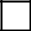 poprzedzających go lat budżetowych, nie otrzymałem/-am pomocy de minimis lubw ciągu bieżącego roku budżetowego oraz dwóch poprzedzających go lat budżetowych, otrzymałem/-am pomoc de minimis w wysokości ………………………………7Oświadczam, że zostałem/-am pouczony/-a o odpowiedzialności za składanie oświadczeń niezgodnych z prawdą.						                                   …………………………………………… data i czytelny podpis	    Oświadczam, iż podane przeze mnie dane osobowe są prawdziwe i aktualne..………………………………………data i czytelny podpisNależy załączyć zaświadczenia o otrzymanej pomocy de minimis.VI Ocena kwalifikowalności uczestnictwa w Projekcie (wypełnia Beneficjent)Kandydat spełnia/nie spełnia8 wstępne kryteria uczestnictwa w Projekcie (wypełnia Beneficjent)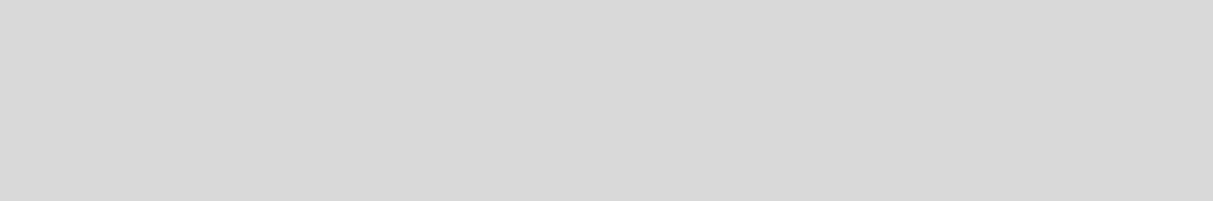 …………………………………………………………………………………………………Data oraz czytelny podpis osoby weryfikującej formularz rekrutacyjny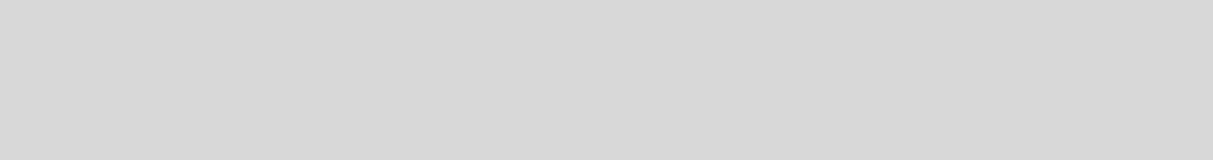 ……………………………………………Niepotrzebne skreślić.Data wpływu Formularza do biura projektu ...................Data wpływu Formularza do biura projektu ...................podpis ....................Numer ewidencyjny ………………………………………………Numer ewidencyjny ………………………………………………(wypełnia Beneficjent)(wypełnia Beneficjent)Jestem osobą zwolnioną z pracy2 z przyczyn niedotyczących1.pracownika w wyniku procesów restrukturyzacyjnych,1.pracownika w wyniku procesów restrukturyzacyjnych,adaptacyjnych i modernizacyjnychadaptacyjnych i modernizacyjnychJestem pracownikiem zagrożonym zwolnieniem z pracy32.z przyczyn niedotyczących pracownika w wyniku procesów2.z przyczyn niedotyczących pracownika w wyniku procesówrestrukturyzacyjnych, adaptacyjnych i modernizacyjnychrestrukturyzacyjnych, adaptacyjnych i modernizacyjnychJestem pracownikiem przewidzianym do zwolnienia z pracy43.z przyczyn niedotyczących pracownika w wyniku procesów3.z przyczyn niedotyczących pracownika w wyniku procesówrestrukturyzacyjnych, adaptacyjnych i modernizacyjnych restrukturyzacyjnych, adaptacyjnych i modernizacyjnych 4. Jestem osobą odchodzącą z rolnictwa55.  Ponadto należę do poniższej grupy:osoba z niepełnosprawnościami6osoba w wieku 50 lat i więcejosoba o niskich kwalifikacjach7 osoby z obszaru: miast i innych obszarów tracących dotychczasowe funkcje społeczno-gospodarcze (zgodnie z regionalnymi Obszarami Strategicznej Interwencji – OSI)6.Wykształcenie (proszę zaznaczyć X)ISCED 0 (przedszkole/brak)ISCED 1 (szkoła podstawowa)ISCED 2 (gimnazjum)ISCED 3 (Liceum, Technikum, Zasadnicza szkoła zawodowa – ponadgimnazjalne)ISCED 4 (szkoły policealne)ISCED 5-8 (wyższe)OPIS PLANOWANEGO PRZEDSIĘWZIĘCIA(pomysł biznesowy)1. Proszę opisać planowaną przez Panią/Pana działalność gospodarczą (lokalizacja siedziby, lokalizacja miejsc wykonywania działalności, teren działania, planowana forma prowadzenia działalności, branża, jeżeli to możliwe to podać nr PKD wraz z pełną nazwą przedmiotu PKD, przedmiot planowanej działalności, pozwolenia i licencje wymagane dla planowanej działalności, należy wskazać czy planowana działalność gospodarcza będzie prowadzona w branżach zidentyfikowanych jako branże o największym potencjale rozwojowym lub branżach strategicznych dla danego regionu (w ramach smart specialisation8).…………………………………………………………………………………………………………………………………………………………………………………………………………………………………………………………………………………………………………………………………………………………………………………………………………………………………………………………………………………………………………………………………………………………………………………………………………………………………………………………………………………………………………………………………………………………………………………………………………………………………………………………………………………………………………………………………………………………………………………………………………………………………………………………………………………………………………………………………………………………………………………………………………………………………………………………………………………………………………………………………………………………………………………………………………………………………………………………………………………………………………………………………………………………………………….……………………………………………………………………………………………………………………………………………………………………………………………………………………………………………………………………………………………………………………………………………………………………………………………………………………………………………………………………..2. Posiadane zasoby tj. kwalifikacje i umiejętności niezbędne do prowadzenia działalności gospodarczej.………………………………………………………………………………………………………………………………………………………………………………………………………………………………………………………………………………………………………………………………………………………………………………………………………………………………………………………………………………………………………………………………………………………………………………………………………………………………………………………………………….……………………………………………………………………………………………………………………………………………………………………………………………………………………………………………………………………………………………………………………………………3. Charakterystyka potencjalnych klientów/odbiorców/kontrahentów.………………………………………………………………………………………………………………………………………………………………………………………………………………………………………………………………………………………………………………………………………………………………………………………………………………………………………………………………………………………………………………………………………………………………………………………………………………………………………………………………………..………………………………………………………………………………………………………………………………………………………………………………………………………………………………………………………………………………………………………………………………………………………………………………………………………………………………………………………………………………………………………………………………………………………………………………………………………………………………………………………………………….…………………………………………………………………………………………………………………………………………………………………………………………………………………………………………………………………………………………………………………………………….4. Proszę określić planowane wydatki związane z uruchomieniem własnej działalności.……………………………………………………………………………………………………………………………………………………………………………………………………………………………………………………………………………………………………………………………………………………………………………………………………………………………………………………………………………………………………..…………………………………………………………………………………………………………………………………………………………………………………………………………………………………………………………………………………………………………………………………..……………………………………………………………………………………………………………………………………………………………………………………………………………………………………………………………………………………………………………………………………5. Czy w Pani/Pana branży istnieje konkurencja i jaką ma Pani/Pan wiedzę na jej temat. ………………………………………………………………………………………………………………………………………………………………………………………………………………………………………………………………………………………………………………………………………………………………………………………………………………………………………………………………………………………………………………………………………………………………………………………………………………………………………………………………………..……………………………………………………………………………………………………………………………………………………………………………………………………………………………………………………………………………………………………………………………………6. Proszę opisać stopień przygotowania inwestycji do realizacji.………………………………………………………………………………………………………………………………………………………………………………………………………………………………………………………………………………………………………………………………………………………………………………………………………………………………………………………………………………………………………………………………………………………………………………………………………………………………………………………………………..……………………………………………………………………………………………………………………………………………………………………………………………………………………………………………………………………………………………………………………………………7. Jakie ma Pani/Pan posiadane wykształcenie/doświadczenie do prowadzenia działalności gospodarczej.………………………………………………………………………………………………………………………………………………………………………………………………………………………………………………………………………………………………………………………………………………………………………………………………………………………………………………………………………………………………………………………………………………………………………………………………………………………………………………………………………..…………………………………………………………………………………………………………………………………………………………………………………………………………………………………………………………………………………………………………………………………..Przynależność do mniejszości narodowej lub etnicznej, migrant, osoba obcego pochodzenia  TAK         NIE          Odmowa podania danychOsoba bezdomna lub dotknięta wykluczeniem z dostępu do mieszkań  TAK         NIE         Niepełnosprawność  TAK         NIE          Odmowa podania danychOsoba w innej niekorzystnej sytuacji społecznej (innej niż wymienione powyżej np. (np. osoba nieposiadająca wykształcenia podstawowego, zamieszkująca obszar wiejski, byli więźniowie, osoba uzależniona itp.) TAK         NIE          Odmowa podania danych